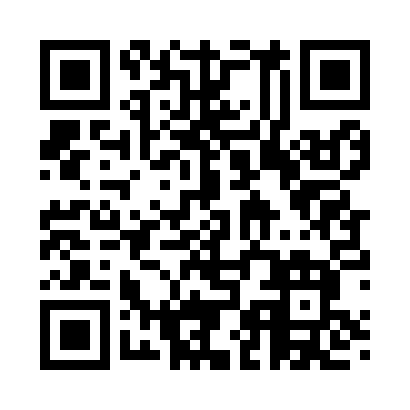 Prayer times for Promontory, Utah, USAMon 1 Jul 2024 - Wed 31 Jul 2024High Latitude Method: Angle Based RulePrayer Calculation Method: Islamic Society of North AmericaAsar Calculation Method: ShafiPrayer times provided by https://www.salahtimes.comDateDayFajrSunriseDhuhrAsrMaghribIsha1Mon4:186:001:345:369:0810:502Tue4:196:011:345:369:0810:493Wed4:206:011:355:369:0810:494Thu4:216:021:355:369:0810:485Fri4:226:021:355:369:0710:486Sat4:236:031:355:369:0710:477Sun4:236:041:355:379:0710:478Mon4:246:041:355:379:0610:469Tue4:256:051:365:379:0610:4510Wed4:266:061:365:379:0510:4411Thu4:286:071:365:379:0510:4412Fri4:296:071:365:379:0410:4313Sat4:306:081:365:369:0410:4214Sun4:316:091:365:369:0310:4115Mon4:326:101:365:369:0210:4016Tue4:336:111:365:369:0210:3917Wed4:356:111:365:369:0110:3818Thu4:366:121:375:369:0010:3719Fri4:376:131:375:369:0010:3520Sat4:386:141:375:368:5910:3421Sun4:406:151:375:368:5810:3322Mon4:416:161:375:358:5710:3223Tue4:426:171:375:358:5610:3024Wed4:446:181:375:358:5510:2925Thu4:456:191:375:358:5410:2826Fri4:466:201:375:348:5310:2627Sat4:486:201:375:348:5310:2528Sun4:496:211:375:348:5110:2429Mon4:506:221:375:338:5010:2230Tue4:526:231:375:338:4910:2131Wed4:536:241:375:338:4810:19